CONVOCAÇÃO CADASTRO DE RESERVA DA BOLSA DE APOIO ESTUDANTIL (BAE)Bom Jesus-PI, 12 de novembro de 2018.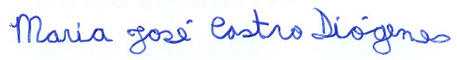 Maria José Castro DiógenesAssistente Social – NAE/UFPI                                                                             Campus Profª Cinobelina Elvas 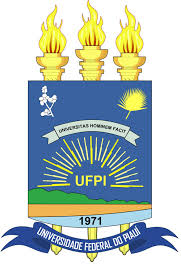 MINISTÉRIO DA EDUCAÇÃOUNIVERSIDADE FEDERAL DO PIAUÍ - UFPICAMPUS PROFª CINOBELINA ELVAS – BOM JESUS (PI)NÚCLEO DE ASSISTÊNCIA ESTUDANTIL - NAEOrd.Nome completoCursoMatrícula01Sara dos Santos NunesCiências Biológicas2018901094102Josélia Rocha AlvesEducação no Campo2015903836003Cibele Vilarindo de SousaEngenharia Agronômica2015904603004Herb Vilarindo de Sousa Engenharia Agronômica2015905622405Aline Pereira da SilvaCiências Biológicas2017914720006Esequiel Santana da SilvaEducação no Campo2014913363307Adriana Bastos de OliveiraZootecnia2017902790908Barbara Lorrany Bezerra de AraújoMedicina Veterinária2016906658309Alcione de Miranda BritoEngenharia Agronômica2016902531010Anna Jessica das Chagas Silva Engenharia Florestal2017914755011Farley Avilan Bispo GomesCiências Biológicas201495932512Darlly Antônio Brandão BatistaEngenharia Florestal2017914781813João Paulo Batista FerreiraEngenharia Agronômica2018902687014Thiago Bandeira BarrosEngenharia Florestal2016903519315Rita de Cássia da Silva PachecoCiências Biológicas2017913641116Joyce Nascimento FerreiraZootecnia2017914700317Cândida da Silva dos SantosCiências Biológicas2018902170218Adonias Henrique Silva SousaEngenharia Agronômica2016905692519Dhully Lucila Coelho SanchezMedicina Veterinária2016903004320Flávia Marques de BritoEngenharia Florestal2018901873421Ricardo da Rocha PereiraZootecnia2016906310622Rafael da Rocha PereiraEngenharia Agronômica2017914795223Carlos Adriel Irene da Silva Ciências Biológicas20179092219